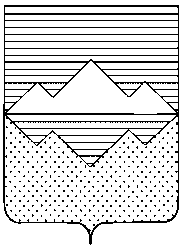 АДМИНИСТРАЦИЯСАТКИНСКОГО МУНИЦИПАЛЬНОГО РАЙОНАЧЕЛЯБИНСКОЙ ОБЛАСТИПОСТАНОВЛЕНИЕОт «___» ______ 2013  № ________г. СаткаО внесении изменений в  постановление Администрации  Саткинского муниципального района от 28 мая 2012 года № 790   В соответствии с Федеральным законом от 24 июля 2007 года № 209-ФЗ "О развитии малого и среднего предпринимательства в Российской Федерации",  на основании Устава Саткинского муниципального района ПОСТАНОВЛЯЮ:1. Внести в постановление Администрации  Саткинского муниципального района от 28 мая 2012 года № 790 «Об утверждении Порядка «О предоставлении субсидий субъектам малого и среднего предпринимательства Саткинского муниципального района» в новой редакции» следующие изменения:1)  п. 1.14. раздела 1 изложить в новой редакции:«1.14. На основании решения наблюдательного совета ЦРП не позднее пяти рабочих дней с даты принятия решения о предоставлении субсидии:Заключает с СМСП соглашение о предоставлении субсидии (далее именуется – соглашение).В соглашении устанавливаются:Виды затрат, подлежащих возмещению;Условия, размер и сроки перечисления субсидии;Порядок, сроки и форма предоставления отчетности о соблюдении условий предоставления субсидий;Право ЦРП на проведение проверок соблюдения СМСП условий, целей и правил предоставления субсидии, установленных настоящим Порядком и соглашением;Порядок возврата бюджетных средств, использованных СМСП, в случае установления по итогам проверок нарушения условий, целей и правил предоставления субсидии, установленных настоящим Порядком и соглашением;Согласие СМСП на осуществление ЦРП проверок соблюдения СМСП условий, целей и правил предоставления субсидии, установленных настоящим Порядком и соглашением».2)  п. 1.20. раздела 1 изложить в новой редакции:«1.20. Контроль за целевым использованием средств  бюджета Саткинского муниципального района, выделяемых для предоставления субсидий СМСП, осуществляет ЦРП.ЦРП  в обязательном порядке осуществляет проверку соблюдения СМСП условий, целей и правил предоставления субсидии, установленных настоящим Порядком и соглашением».2. Отделу организационной и контрольной работы Администрации Саткинского муниципального района (Корочкина Н.П.) обеспечить опубликование настоящего Постановления в газете «Саткинский рабочий» и на официальном сайте Администрации Саткинского муниципального района.3. Контроль исполнения настоящего постановления возложить на заместителя Главы Саткинского муниципального района по экономике и стратегическому развитию Акбашеву И.В.4. Настоящее постановление вступает в силу с даты подписания.Глава Саткинского муниципального района                                                     А.А. ГлазковСОГЛАСОВАНО:Заместитель Главы по экономикеи стратегическому развитию                                                                                     И.В. АкбашеваИсполняющий обязанности начальникаюридического отдела                                                                                                   Д.А. Васильев                Начальник отдела организационной и контрольной работы                                                                                             Н.П. КорочкинаДиректор МАУ «ЦРП»                                                                                                 В.В. МуравейРассылка: в дело, МАУ «ЦРП».Исполнитель: Васильева Т.В.(35161) 3-37-58